FORMULÁRIO DE PETIÇÃO PARA ANUÊNCIA EM PROCESSO DO DOSSIÊ DE DESENVOLVIMENTO CLÍNICO DE PRODUTO DE TERAPIA AVANÇADA CLASSE II Termo de Responsabilidade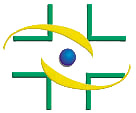 
Agência Nacional de Vigilância SanitáriaFormulário de Petição para anuência em processo do Dossiê de Desenvolvimento Clínico de Produto de Terapia Avançada Classe II
Agência Nacional de Vigilância SanitáriaFormulário de Petição para anuência em processo do Dossiê de Desenvolvimento Clínico de Produto de Terapia Avançada Classe II
Agência Nacional de Vigilância SanitáriaFormulário de Petição para anuência em processo do Dossiê de Desenvolvimento Clínico de Produto de Terapia Avançada Classe IIIdentificação do Documento
Agência Nacional de Vigilância SanitáriaFormulário de Petição para anuência em processo do Dossiê de Desenvolvimento Clínico de Produto de Terapia Avançada Classe II
Agência Nacional de Vigilância SanitáriaFormulário de Petição para anuência em processo do Dossiê de Desenvolvimento Clínico de Produto de Terapia Avançada Classe II
Agência Nacional de Vigilância SanitáriaFormulário de Petição para anuência em processo do Dossiê de Desenvolvimento Clínico de Produto de Terapia Avançada Classe II(Para uso do órgão recebedor)Dados de EmpresaDados de EmpresaDados de EmpresaDados de EmpresaDados de EmpresaDados de EmpresaDados de Empresa1Solicitante:Solicitante:Solicitante:2Cidade/UF/PaísCidade/UF/País1CNPJ: CNPJ: CNPJ: 2Dados do ProdutoDados do ProdutoDados do ProdutoDados do ProdutoDados do ProdutoDados do ProdutoDados do Produto33(  ) Produto de Terapia Celular Avançada (  ) Produto de Engenharia Tecidual(  ) Produto de Terapia Gênica(  ) Produto de Terapia Celular Avançada (  ) Produto de Engenharia Tecidual(  ) Produto de Terapia Gênica(  ) Produto de Terapia Celular Avançada (  ) Produto de Engenharia Tecidual(  ) Produto de Terapia Gênica(  ) Produto de Terapia Celular Avançada (  ) Produto de Engenharia Tecidual(  ) Produto de Terapia Gênica(  ) Produto de Terapia Celular Avançada (  ) Produto de Engenharia Tecidual(  ) Produto de Terapia Gênica44Componente Ativo ou substância ativa, se aplicável:Componente Ativo ou substância ativa, se aplicável:Componente Ativo ou substância ativa, se aplicável:Componente Ativo ou substância ativa, se aplicável:Componente Ativo ou substância ativa, se aplicável:55Nome comercial no Brasil, se aplicável:Nome comercial no Brasil, se aplicável:Nome comercial no Brasil, se aplicável:Nome comercial no Brasil, se aplicável:Nome comercial no Brasil, se aplicável:66Nome comercial no exterior, se aplicável:Nome comercial no exterior, se aplicável:Nome comercial no exterior, se aplicável:Nome comercial no exterior, se aplicável:Nome comercial no exterior, se aplicável:77Nome do fabricante:                                                               País:Nome do fabricante:                                                               País:Nome do fabricante:                                                               País:Nome do fabricante:                                                               País:Nome do fabricante:                                                               País:88Produto aprovado no Brasil: Sim  Não Registro nº.___________Produto aprovado no Brasil: Sim  Não Registro nº.___________Produto aprovado no Brasil: Sim  Não Registro nº.___________Produto aprovado no Brasil: Sim  Não Registro nº.___________Produto aprovado no Brasil: Sim  Não Registro nº.___________99Produto aprovado no Mundo: Sim  Não  Produto aprovado no Mundo: Sim  Não  Produto aprovado no Mundo: Sim  Não  Produto aprovado no Mundo: Sim  Não  Produto aprovado no Mundo: Sim  Não  1010Países onde o produto está aprovado:_______________Países onde o produto está aprovado:_______________Países onde o produto está aprovado:_______________Países onde o produto está aprovado:_______________Países onde o produto está aprovado:_______________1111Lista de países em que se pretende realizar o desenvolvimento clínico do produto investigacional:Lista de países em que se pretende realizar o desenvolvimento clínico do produto investigacional:Lista de países em que se pretende realizar o desenvolvimento clínico do produto investigacional:Lista de países em que se pretende realizar o desenvolvimento clínico do produto investigacional:Lista de países em que se pretende realizar o desenvolvimento clínico do produto investigacional:Assumimos civil e criminalmente, inteira responsabilidade das informações aqui prestadas, bem como pela qualidade do medicamento experimental  a ser utilizado no desenvolvimento clínico apresentado, incluindo-se nos casos cabíveis, sua esterilidade e/ou apirogenicidade.        ______________________________________                 _______________________________________                            Representante Legal                                                          Responsável Técnico                           (Assinatura e Carimbo)                                                          (Assinatura e Carimbo)                                